Annual Walk & 5K Run                                     CHILD ABUSE AWARENESS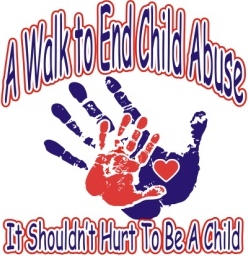 SATURDAY APRIL 25, 2015Widmeyer ParkHancock, MarylandThe 2 Mile Walk and 5K Run will take place on the Western Maryland Rail/Trail located just off Main Street in scenic Hancock, Maryland.2 Mile Walk: The walk will begin at 10 a.m. for all ages. Event-day Registration will begin at Widmeyer Park one hour before the event.  Feel free to “pre-register” for the event until April 15, 2015 using the cut-off form below and avoid lines on the day of the event. 5K Run: The 5K Run will begin at 9 a.m. for all ages. Feel free to “Pre-Register” for the event until April 15, 2015 using the cut-off form below .The 1st, 2nd, and 3rd place finalists (Men/Women groups) Age 25 & under / 26-35 yrs. of age / 36-45 yrs. Of age / 46 & over will be presented with Medals and posted online at hancockrunningclub.weebly.com . This is not a certified course._______________________________________________________________________________________________Awards: An Awards ceremony will follow the Walk, as well as fun and festivities for all ages!T-Shirts: Walk T-shirts will be available for purchase at the event for $10.00. Many FREE give-aways during the event!________________________________________________________________________________________________Registration Fee: $10.00 for Walkers and $15.00 for Runner:              COMBO WALK&SHIRT$20.00                            COMBO 5k RUN&SHIRT $25.00 NEW THIS YEAR (SHIRTS WILL BE 100 % POLYESTER)Register Early: Pre-Register by April 15h to receive FREE goody bag, water, and coupon for free hot dog and chips!!Checks: Please make checks payable to the Hancock Police Dept. and write “End Child Abuse” on the memo line.__________________________________________________________________________________________________Website: WalktoEndChildAbuse.weebly.comContact Information: Dee Myers (Hagerstown Area) 301-992-6976                   T.J. Buskirk H.P.D.  301-678-5622    Dianne McCusker 301-678-6167  (Hancock Area)Proceeds: All proceeds directly benefit local children through SAFE PLACE & SAFE HAVEN as well as local child  advocacy groups (serving residents of the Quad State areas)Please detach portion below dotted line and mail completed Registration Form, with Registration Fee, to:Hancock Police Department / Re. Walk / 126 W. High Street / Hancock, Maryland 21750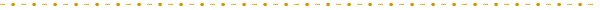 Individual RegistrationName:________________________________		Circle Event: 	Walk	       5K Run____ ____Phone  #_______________________email_____________________________________________________ SHIRT SIZE      (S)           (M)           (L)            (XL)                    (XXL)_$2.00 EXTRA______________________________________________________________________________________________________________DisclaimerIn consideration of the acceptance of my/my child’s entry, I, for myself or my child, do hereby release and discharge the organizers of this Walk/5K Run and all other sponsors and organizers of all claims, damages, and/or actions whatsoever in any manner arising out of my/my child’s participation in said athletic event. I attest and verify that I have full knowledge of the risks involved in this event and I/my child is physically fit and sufficiently trained to participate in this event. Further, I grant full permission to any and all of the foregoing to use my/my child’s name, photographs, videotapes, motion pictures, recordings or any other record of this event for any legitimate purpose without compensation or remuneration.SIGNATURE_________________________________________________________________________________